VAJA 2 – 7. razredIŠČEMO BESEDE…                                                                                                                      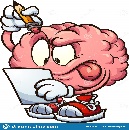 Danes sem ti pripravila vajo pri kateri se boš malce poigral z besedami. Vzemi prazen list papirja na katerega boš zapisoval rešitve. Vsako nalogo poskušaj rešiti čim hitreje.                                           Lahko si tudi omejiš čas npr. 10 min. Ti bo uspelo?Naštej čim večje število besed, ki:Napiši čim več povedi s petimi besedami, ki se začnejo da dane črke.Npr:   Brat Kevin piše kratka sporočila.B. K. P. K. S.Na črtice pri vsaki nalogi vpiši pravo črko tako, da skupaj z začetnimi črkami sestaviš tri smiselne besede. Število črk, ki jih je treba dodati, je določeno s številom črtic.Primer:  CES                                                                                                                                                                 GUS    A  R               KUHSKLE                                  CIRK                                 ČIP                                BAR                      ROBI    __ __                    GLOB  __  __                  LUT  __  __                  KRA  __ __JAGO                                 KAKT                               MAČ                              GLALEPOT                               DEŽ                                  LIM                               PLAMAREL __ __ __              DIM  __ __ __                MEL  __ __ __            TKA  __ __ __CVETL                                RIB                                   KOL                              SLAVaja je končana. Si vse uspel rešiti? Če želiš, mi lahko pošlješ rešitve.        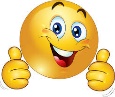 se začnejo na črko s-se končajo na črko -simajo črko -s- vmesimajo dve črki -s- v besediimajo tri črke -s- v besedi